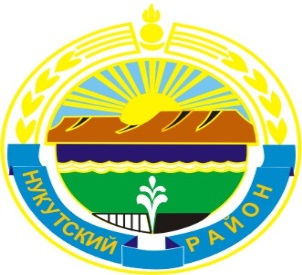 МУНИЦИПАЛЬНОЕ  ОБРАЗОВАНИЕ«НУКУТСКИЙ  РАЙОН»АДМИНИСТРАЦИЯМУНИЦИПАЛЬНОГО ОБРАЗОВАНИЯ«НУКУТСКИЙ РАЙОН»ПОСТАНОВЛЕНИЕ18 декабря 2019                                           № 696                                           п. НовонукутскийО Порядке санкционирования оплаты                                                                       денежных обязательств при исполнении                                                                      бюджета муниципального образования                                                                     «Нукутский район» по расходам
       В соответствии со статьями 219, 219.2 Бюджетного кодекса Российской Федерации, руководствуясь ст. 35 Устава муниципального образования «Нукутский район», АдминистрацияПОСТАНОВЛЯЕТ:1. Утвердить прилагаемый Порядок санкционирования оплаты денежных обязательств при исполнении бюджета муниципального образования «Нукутский район» по расходам (Приложение № 1).2. Установить, что Порядок применяется к правоотношениям, возникающим при исполнении бюджета муниципального образования «Нукутский район» с 1 января 2020 года.3. Финансовому управлению Администрации МО «Нукутский район» (Уданова Т.В.) довести до главных распорядителей (распорядителей) и получателей бюджетных средств утвержденный Порядок санкционирования оплаты денежных обязательств при исполнении бюджета муниципального образования «Нукутский район» по расходам.4. Опубликовать настоящее постановление в печатном издании «Официальный курьер» и разместить на официальном сайте муниципального образования «Нукутский район».5. Контроль за исполнением настоящего постановления возложить на начальника Финансового управления Администрации МО «Нукутский район» Т.В. Уданову.      Мэр 						                                                 С.Г. ГомбоевПриложение № 1
к постановлению Администрации
МО «Нукутский район»
от 18.12.2019 г. № 696 Порядок санкционирования оплаты денежных обязательств                                   при исполнении бюджета муниципального образования «Нукутский район» по расходам1. Общие положения1.1. Настоящий Порядок санкционирования оплаты денежных обязательств при исполнении бюджета муниципального образования «Нукутский район» по расходам разработан в соответствии с Бюджетным кодексом Российской Федерации и устанавливает порядок санкционирования Финансовым управлением Администрации муниципального образования «Нукутский район» (Далее - Финансовое управление) оплаты денежных обязательств получателей средств местного бюджета и администраторов источников финансирования дефицита местного бюджета.
1.2. Денежные обязательства - обязанность получателя бюджетных средств уплатить бюджету, физическому лицу и юридическому лицу за счет средств бюджета определенные денежные средства в соответствии с выполненными условиями гражданско-правовой сделки, заключенной в рамках его бюджетных полномочий, или в соответствии с положениями закона, иного правового акта, условиями договора или соглашения.2. Порядок санкционирования оплаты денежных обязательств.2.1. Санкционирование расходов предполагает следующие основные этапы:2.1.1. Составление и утверждение сводной бюджетной росписи;2.1.2. Утверждение и доведение лимитов бюджетных обязательств до главных распорядителей (распорядителей) и получателей бюджетных средств;2.1.3. Принятие бюджетных обязательств получателями бюджетных средств;2.1.4. Подтверждение и выверка исполнения обязательств.2.2. Получатель бюджетных средств, администратор источников финансирования дефицита бюджета подтверждает обязанность оплатить за счет средств бюджета муниципального образования «Нукутский район» денежные обязательства в соответствии с платежными и иными документами, подтверждающими возникновение денежных обязательств, необходимыми для санкционирования их оплаты.2.3. Санкционирование оплаты денежных обязательств осуществляется после проверки наличия документов, подтверждающих возникновение денежного обязательства.Оплата денежных обязательств (за исключением денежных обязательств по публичным нормативным обязательствам) осуществляется в пределах доведенных до получателя бюджетных средств лимитов бюджетных обязательств.2.4. Главные распорядители, распорядители, получатели бюджетных средств в пределах остатков лимитов представляют в Финансовое управление заявку на финансирование (оплату расходов) (далее - заявка) с подтверждающими документами.К документам, подтверждающим возникновение денежных обязательств, относятся: муниципальные контракты (договора), накладная, акт приемки-передачи, акт выполненных работ (услуг), счет или счет-фактура, исполнительный документ, судебный приказ и иные документы подтверждающие возникновение денежных обязательств, предусмотренные нормативными правовыми актами Российской Федерации.2.5. Предоставление документов, подтверждающих денежные обязательства, не требуется:- при получение наличных денежных средств;- при осуществлении выплат на заработную плату;- при осуществлении обязательных платежей в бюджетную систему Российской Федерации. Финансовое управление осуществляет предварительный контроль целевого использования бюджетных средств, соблюдения правил расчетов и оформления заявок.При санкционировании оплаты денежного обязательства, возникающего по муниципальному контракту (договору) на поставку товаров, выполнения работ, оказания услуг Финансовым управлением осуществляется проверка по следующим направлениям:соответствие кодов классификации расходов бюджета муниципального образования «Нукутский район» по бюджетному обязательству в сводной бюджетной росписи кодам бюджетной классификации, указанным в заявке;соответствие содержания операции по оплате денежных обязательств на поставки товаров, выполнение работ, оказание услуг, аренды, исходя из документа-основания, коду вида расходов;не превышение суммы кассового расхода платежа над суммой неисполненного бюджетного обязательства.2.6. Санкционирование оплаты денежных обязательств Финансовое управление производит после проверки соответствующих копий первичных документов, подтверждающих факт выполнения работ, оказания услуг или поставки товаров, а также иных расходов бюджета муниципального образования «Нукутский район».2.7. Финансовое управление вправе отказать в исполнении заявок, если:указанный в заявке код вида расходов не соответствует коду вида расходов сводной бюджетной росписи;суммы, указанные в документах превышают остаток доведенных до получателей лимитов;представленные документы не соответствуют условиям муниципального контракта (договора);заявка аннулируется в случае представления клиентом Письма об аннулировании неправильного бюджетного и денежного обязательств до осуществления платежа.2.8. Финансовое управление рассматривает документы, представленные получателем для оплаты денежных обязательств и санкционирует их оплату либо отказывает в санкционировании платежа.2.9. На основании проверенных и допущенных к санкционированию документов для оплаты денежных обязательств финансовое управление формирует расходное расписание в Системе удаленного финансового документооборота УФК по Иркутской области, с применением средств электронной цифровой подписи (далее - ЭЦП).2.10. При санкционировании оплаты денежных обязательств по источникам финансирования дефицита местного бюджета осуществляется проверка по следующим направлениям:- коды классификации источников финансирования дефицита местного бюджета должны соответствовать кодам бюджетной классификации Российской Федерации, действующим в текущем финансовом году.